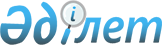 О бюджете Карамышевского сельского округа на 2023-2025 годыРешение Буландынского районного маслихата Акмолинской области от 26 декабря 2022 года № 7С-31/9.
      В соответствии с пунктом 2 статьи 9-1 Бюджетного кодекса Республики Казахстан, пунктом 2-7 статьи 6 Закона Республики Казахстан "О местном государственном управлении и самоуправлении в Республике Казахстан", Буландынский районный маслихат РЕШИЛ:
      1. Утвердить бюджет Карамышевского сельского округа на 2023-2025 годы, согласно приложениям 1, 2 и 3 соответственно, в том числе на 2023 год в следующих объемах:
      1) доходы – 31333,0 тысячи тенге, в том числе:
      налоговые поступления – 2292,0 тысячи тенге;
      поступления трансфертов – 29041,0 тысяча тенге;
      2) затраты – 33683,7 тысяч тенге;
      3) чистое бюджетное кредитование – 0,0 тысяч тенге;
      4) сальдо по операциям с финансовыми активами – 0,0 тысяч тенге;
      5) дефицит (профицит) бюджета – - 2350,7 тысяч тенге;
      6) финансирование дефицита (использование профицита) бюджета – 2350,7 тысяч тенге.
      Сноска. Пункт 1 - в редакции решения Буландынского районного маслихата Акмолинской области от 16.11.2023 № 8С-10/6 (вводится в действие с 01.01.2023).


      2. Учесть в бюджете Карамышевского сельского округа на 2023 год субвенцию, передаваемую из районного бюджета в сумме 27741,0 тысяча тенге.
      2-1. Учесть, что в составе расходов бюджета Карамышевского сельского округа на 2023 год предусмотрены целевые трансферты в сумме 1300,0 тысяч тенге, в том числе:
      целевые текущие трансферты, выделенные из районного бюджета в сумме 1300,0 тысяч тенге, в том числе:
      1300,0 тысяч тенге на развитие жилищно-коммунального хозяйства.
      Сноска. Решение дополнено пунктом 2-1 в соответствии с решением Буландынского районного маслихата Акмолинской области от 27.04.2023 № 8С-3/6 (вводится в действие с 01.01.2023); в редакции решения Буландынского районного маслихата Акмолинской области от 16.11.2023 № 8С-10/6 (вводится в действие с 01.01.2023).


      3. Настоящее решение вводится в действие с 1 января 2023 года. Бюджет Карамышевского сельского округа на 2023 год
      Сноска. Приложение 1 - в редакции решения Буландынского районного маслихата Акмолинской области от 16.11.2023 № 8С-10/6 (вводится в действие с 01.01.2023). Бюджет Карамышевского сельского округа на 2024 год Бюджет Карамышевского сельского округа на 2025 год
					© 2012. РГП на ПХВ «Институт законодательства и правовой информации Республики Казахстан» Министерства юстиции Республики Казахстан
				
      Секретарь районного маслихата

Ш.Кусаинов
Приложение 1 к решению
Буландынского районного маслихата
от 26 декабря 2022 года
№ 7С-31/9
Категория
Категория
Категория
Категория
Сумма тысяч тенге
Класс
Класс
Класс
Сумма тысяч тенге
Подкласс
Подкласс
Сумма тысяч тенге
Наименование
Сумма тысяч тенге
1
2
3
4
5
I. Доходы
31333,0
1
Налоговые поступления
2292,0
01
Подоходный налог 
378,6
2
Индивидуальный подоходный налог
378,6
04
Hалоги на собственность
1585,0
1
Hалоги на имущество
135,0
3
Земельный налог
41,0
4
Hалог на транспортные средства
1409,0
05
Внутренние налоги на товары, работы и услуги
328,4
3
Поступления за использование природных и других ресурсов
328,4
4
Поступления трансфертов
29041,0
02
Трансферты из вышестоящих органов государственного управления
29041,0
3
Трансферты из районного (города областного значения) бюджета
29041,0
Функциональная группа
Функциональная группа
Функциональная группа
Функциональная группа
Сумма
Администратор бюджетных программ
Администратор бюджетных программ
Администратор бюджетных программ
Сумма
Программа 
Программа 
Сумма
Наименование
Сумма
1
2
3
4
5
II. Затраты
33683,7
01
Государственные услуги общего характера
27510,1
124
Аппарат акима города районного значения, села, поселка, сельского округа
27510,1
001
Услуги по обеспечению деятельности акима города районного значения, села, поселка, сельского округа
27510,1
06
Социальная помощь и социальное обеспечение
2984,7
124
Аппарат акима города районного значения, села, поселка, сельского округа
2984,7
003
Оказание социальной помощи нуждающимся гражданам на дому
2984,7
07
Жилищно-коммунальное хозяйство
2888,9
124
Аппарат акима города районного значения, села, поселка, сельского округа
2888,9
008
Освещение улиц в населенных пунктах
757,4
009
Обеспечение санитарии населенных пунктов
1300,0
011
Благоустройство и озеленение населенных пунктов
322,0
014
Организация водоснабжения населенных пунктов
509,5
12
Транспорт и коммуникации
300,0
124
Аппарат акима города районного значения, села, поселка, сельского округа
300,0
013
Обеспечение функционирования автомобильных дорог в городах районного значения, селах, поселках, сельских округах
300,0
III. Чистое бюджетное кредитование
0,0
IV. Сальдо по операциям с финансовыми активами 
0,0
V. Дефицит (профицит) бюджета 
-2350,7
VI. Финансирование дефицита (использование профицита) бюджета
2350,7Приложение 2
к решению Буландынского
районного маслихата
от 26 декабря 2022 года
№ 7С-31/9
Категория
Категория
Категория
Категория
Сумма тысяч тенге
Класс
Класс
Класс
Сумма тысяч тенге
Подкласс
Подкласс
Сумма тысяч тенге
Наименование
Сумма тысяч тенге
1
2
3
4
5
I. Доходы
33029,0
1
Налоговые поступления
1650,0
01
Подоходный налог 
256,0
2
Индивидуальный подоходный налог
256,0
04
Hалоги на собственность
1394,0
1
Hалоги на имущество
47,0
3
Земельный налог
86,0
4
Hалог на транспортные средства
1261,0
4
Поступления трансфертов
31379,0
02
Трансферты из вышестоящих органов государственного управления
31379,0
3
Трансферты из районного (города областного значения) бюджета
31379,0
Функциональная группа
Функциональная группа
Функциональная группа
Функциональная группа
Сумма
Администратор бюджетных программ
Администратор бюджетных программ
Администратор бюджетных программ
Сумма
Программа 
Программа 
Сумма
Наименование
Сумма
1
2
3
4
5
II. Затраты
33029,0
01
Государственные услуги общего характера
27960,0
124
Аппарат акима города районного значения, села, поселка, сельского округа
27960,0
001
Услуги по обеспечению деятельности акима города районного значения, села, поселка, сельского округа
27960,0
06
Социальная помощь и социальное обеспечение
3661,0
124
Аппарат акима города районного значения, села, поселка, сельского округа
3661,0
003
Оказание социальной помощи нуждающимся гражданам на дому
3661,0
07
Жилищно-коммунальное хозяйство
808,0
124
Аппарат акима города районного значения, села, поселка, сельского округа
808,0
008
Освещение улиц в населенных пунктах
596,0
014
Организация водоснабжения населенных пунктов
212,0
12
Транспорт и коммуникации
600,0
124
Аппарат акима города районного значения, села, поселка, сельского округа
600,0
013
Обеспечение функционирования автомобильных дорог в городах районного значения, селах, поселках, сельских округах
600,0
III. Чистое бюджетное кредитование
0,0
IV. Сальдо по операциям с финансовыми активами 
0,0
V. Дефицит (профицит) бюджета 
0,0
VI. Финансирование дефицита (использование профицита) бюджета
0,0Приложение 3
к решению Буландынского
районного маслихата
от 26 декабря 2022 года
№ 7С-31/9
Категория
Категория
Категория
Категория
Сумма тысяч тенге
Класс
Класс
Класс
Сумма тысяч тенге
Подкласс
Подкласс
Сумма тысяч тенге
Наименование
Сумма тысяч тенге
1
2
3
4
5
I. Доходы
34624,0
1
Налоговые поступления
1650,0
01
Подоходный налог 
256,0
2
Индивидуальный подоходный налог
256,0
04
Hалоги на собственность
1394,0
1
Hалоги на имущество
47,0
3
Земельный налог
86,0
4
Hалог на транспортные средства
1261,0
4
Поступления трансфертов
32974,0
02
Трансферты из вышестоящих органов государственного управления
32974,0
3
Трансферты из районного (города областного значения) бюджета
32974,0
Функциональная группа
Функциональная группа
Функциональная группа
Функциональная группа
Сумма
Администратор бюджетных программ
Администратор бюджетных программ
Администратор бюджетных программ
Сумма
Программа 
Программа 
Сумма
Наименование
Сумма
1
2
3
4
5
II. Затраты
34624,0
01
Государственные услуги общего характера
29522,0
124
Аппарат акима города районного значения, села, поселка, сельского округа
29522,0
001
Услуги по обеспечению деятельности акима города районного значения, села, поселка, сельского округа
29522,0
06
Социальная помощь и социальное обеспечение
3694,0
124
Аппарат акима города районного значения, села, поселка, сельского округа
3694,0
003
Оказание социальной помощи нуждающимся гражданам на дому
3694,0
07
Жилищно-коммунальное хозяйство
808,0
124
Аппарат акима города районного значения, села, поселка, сельского округа
808,0
008
Освещение улиц в населенных пунктах
596,0
014
Организация водоснабжения населенных пунктов
212,0
12
Транспорт и коммуникации
600,0
124
Аппарат акима города районного значения, села, поселка, сельского округа
600,0
013
Обеспечение функционирования автомобильных дорог в городах районного значения, селах, поселках, сельских округах
600,0
III. Чистое бюджетное кредитование
0,0
IV. Сальдо по операциям с финансовыми активами 
0,0
V. Дефицит (профицит) бюджета 
0,0
VI. Финансирование дефицита (использование профицита) бюджета
0,0